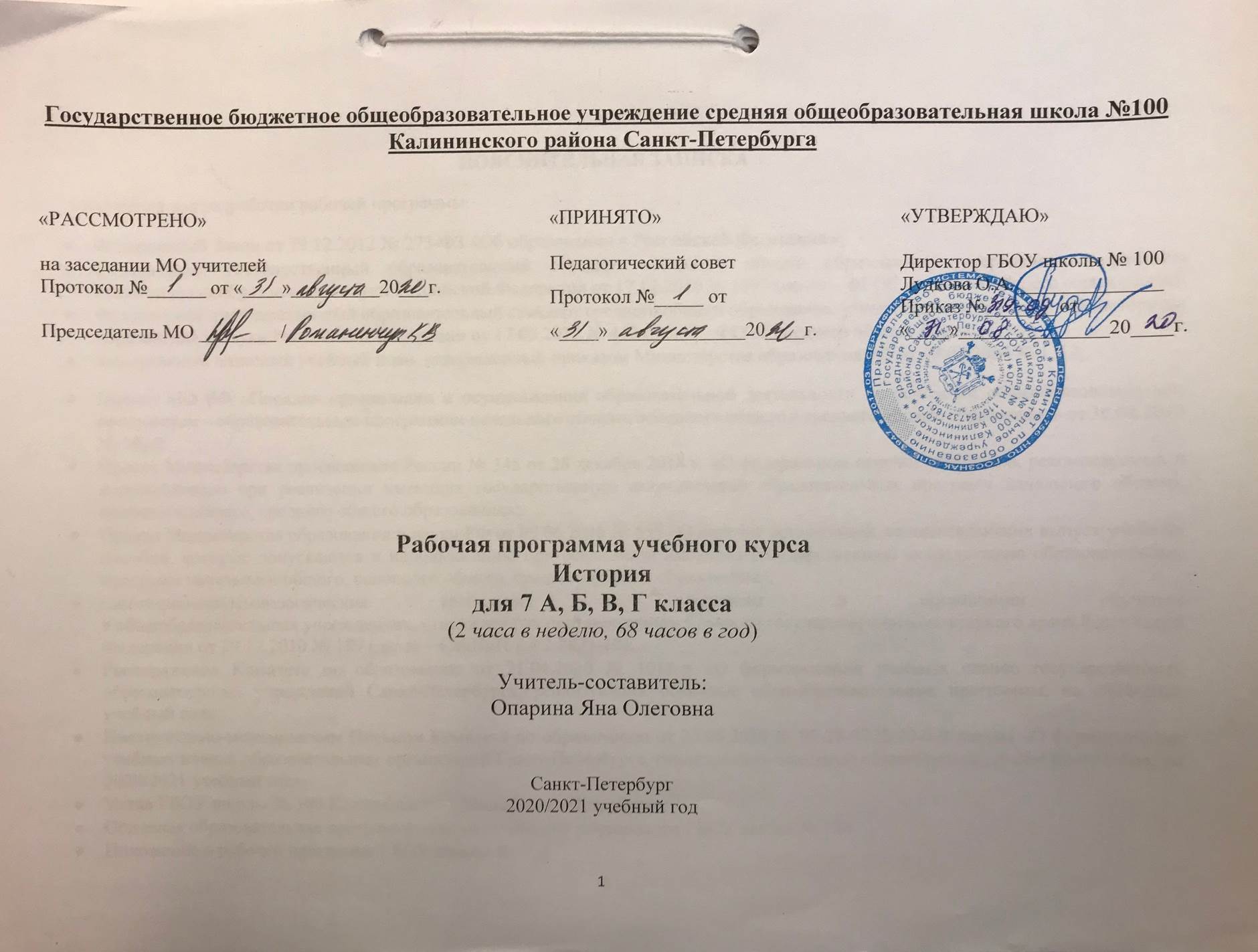 ПОЯСНИТЕЛЬНАЯ ЗАПИСКА        Основания для разработки рабочей программы:Федеральный Закон от 29.12.2012 № 273-ФЗ «Об образовании в Российской Федерации»;Федеральный государственный образовательный стандарт основного общего образования, утвержденного приказом Министерства образования и науки Российской Федерации от 17.12.2010 № 1897 (далее – ФГОС основного общего образования);Федеральный государственный образовательный стандарт среднего общего образования, утвержденного приказом Министерства образования и науки Российской Федерации от 17.05.2012 № 413 (далее – ФГОС среднего общего образования);Федеральный базисный учебный план, утвержденный приказом Министерства образования РФ от 09.03.2004 № 1312;Приказ МО РФ «Порядок организации и осуществления образовательной деятельности по основным общеобразовательным программам – образовательным программам начального общего, основного общего и среднего общего образования» от 30.08.2013 № 1015;Приказ Министерства просвещения России № 345 от 28 декабря 2018 г. «О федеральном перечне учебников, рекомендуемых к использованию при реализации имеющих государственную аккредитацию образовательных программ начального общего, основного общего, среднего общего образования»;Приказ Министерства образования и науки РФ от 09.06.2016 № 699 «О перечне организаций, осуществляющих выпуск учебных пособий, которые допускаются к использованию при реализации имеющих государственную аккредитацию образовательных программ начального общего, основного общего, среднего общего образования»;Санитарно-эпидемиологические требования к условиям и организации обучения 
в общеобразовательных учреждениях, утвержденных постановлением Главного государственного санитарного врача Российской Федерации от 29.12.2010 № 189 (далее – СанПиН 2.4.2.2821-10);Распоряжение Комитета по образованию от 21.04.2020 № 1011-р «О формировании учебных планов государственных образовательных учреждений Санкт-Петербурга, реализующих основные общеобразовательные программы, на 2020/2021 учебный год»;Инструктивно-методическим Письмом Комитета по образованию от 23.04.2020 № 03-28-3775/20-0-0 письма «О формировании учебных планов образовательных организаций Санкт-Петербурга, реализующих основные общеобразовательные программы, на 2020/2021 учебный год»;Устав ГБОУ школы № 100 Калининского района Санкт-Петербурга.Основная образовательная программа основного общего  образования ГБОУ школы № 100Положение о рабочей программе ГБОУ школы № 100Авторская программа «История Нового времени 7 кл.» под редакцией А. Я. Юдовской и Л. М. Ванюшкиной. – М.: Просвещение, 2017г.Авторская программа «История России 6-9 кл.» В 2-х частях. Н.М. Арсентьев, А. А. Данилова, И.В. Курукин, А.Я. Токарева; под редакцией А.В. Торкунова. – М.: Просвещение, 2017г. Рабочая программа ориентирована на использование учебно-методического комплекса: Авторская программа «История Нового времени 7 кл.» под редакцией А. Я. Юдовской и Л. М. Ванюшкиной. – М.: Просвещение, 2017г.Авторская программа «История России 6-9 кл.» В 2-х частях. Н.М. Арсентьев, А. А. Данилова, И.В. Курукин, А.Я. Токарева; под редакцией А.В. Торкунова. – М.: Просвещение, 2017. Ч. 1 – 112 с., Ч. 2 – 128 с.Учебник: Всеобщая история. История Нового времени, 1500-1800: 7 класс: учеб.для общеобразоват. организаций /А.Я. Юдовская, П.А. Баранов,  Л. М. Ванюшкина; под ред. А.А. Искендерова. – М.:Просвещение, 2017. – 319 с.Учебник: История России XVI – XVII век.: – Н.М. Арсентьев, А. А. Данилова, И.В. Курукин, А.Я. Токарева; под редакцией А.В. Торкунова. М.: Просвещение, 2017.Выбор данной авторской программы и учебно-методического комплекса обусловлен тем, что содержание и методический аппарат данной программы обеспечивают выполнение требований, представленных в ФГОС ООО. Программа определяет общую стратегию обучения, воспитания и развития учащихся средствами учебного предмета в соответствии с целями изучения истории, которые определены Федеральным государственным стандартом основного общего образования.    Рабочая программа детализирует и раскрывает содержание предметных тем образовательного стандарта, а также учитывает возрастные особенности обучающихся и особенности данного классного коллектива, уровень их подготовки по истории, специфику образовательного учреждения. Цели изучения предмета история:   Рабочая программа имеет целью овладение обучающимися знаниями об основных этапах развития человеческого общества с древности до наших дней в социальной, экономической, политической, духовной и нравственной сферах  и способствует решению следующих задач изучения истории на ступени основного общего образования: Формирование у молодого поколения ориентиров для гражданской, этнонациональной, социальной, культурной самоидентификации в окружающем мире.Овладение учащимися знаниями об основных этапах развития человеческого общества с древности до наших дней в социальной, экономической, политической, духовной и нравственной сферах при особом внимании к месту и роли России во всемирно-историческом процессе.Воспитание учащихся в духе патриотизма, уважения к своему Отечеству — многонациональному Российскому государству в соответствии с идеями взаимопонимания, толерантности и мира между людьми и народами, в духе демократических ценностей современного общества.Развитие у учащихся способности анализировать содержащуюся в различных источниках информацию о событиях и явлениях прошлого и настоящего, руководствуясь принципом историзма, в их динамике, взаимосвязи и взаимообусловленности.Формирование у школьников умений применять исторические знания для осмысления сущности современных общественных явлений, в общении с другими людьми в современном поликультурном, полиэтничном и многоконфессиональном обществе.Общая характеристика курса:    Курс отражает роль Нового времени в складывании основ современного мира, уделяет внимание феноменам истории, которые вошли в современную цивилизацию.   Задача курса – показать самобытные черты Нового времени, его особенности, с целью понимания его учащимися и уважительного отношения к традициям своим и чужим.   Курс построен по проблемно-хронологическому принципу, что позволяет уделить необходимое внимание и наиболее важным сквозным проблемам Нового времени, и особенностям развития каждого региона, а также проследить динамику исторического развития и выделить в рамках Нового времени его основные этапы. Курс включает историю Европы, Азии, Африки, Америки при этом основное внимание уделяется истории Европы, при возможности акцентируется связь истории зарубежных стран с историей России.   Рабочая программа конкретизирует содержание предметных тем образовательного стандарта, дает вариативное распределение учебных часов по разделам курса с учетом государственного стандарта, логики учебного процесса, возрастных особенностей учащихся школы. Рабочая программа способствует реализации единой концепции исторического образования.       В планировании учтены различные формы урока: изложение нового материала учителем самостоятельно, в диалоге с классом, самостоятельно с помощью учебника, с помощью подготовленных учениками докладов, а также различные формы контроля: самопроверка, взаимопроверка, контрольные срезы.Ключевая идея курса истории заключается в осознании место человека в истории. В связи с этим особое внимание уделяется характеристике условий жизни и быта людей в прошлом, их потребностям, интересам, мотивам действий, картине мира, ценностям..	Специфика курса истории 7 класса требует особой организации учебной деятельности школьников в форме постановки и решения ими учебных задач. Историческое образование играет важную роль, как в практической, так и в духовной жизни общества. Практическая сторона исторического образования связана с формированием новых способов деятельности, духовная - с нравственным развитием человека. 	Практическая полезность курса истории обусловлена тем, что знание и понимание исторических закономерностей позволит учащимся учитывать опыт поколений в своей будущей деятельности. Так же курс истории позволяет развить нравственные качества учащихся, прививать  толерантное и патриотическое воспитание. Без базовой исторической подготовки невозможно стать образованным человеком, так как только благодаря опыту прошлых поколений возможно развивать личностные, индивидуальные качества, учась на ошибках прошлых поколений. Обучение истории дает возможность развивать у обучающихся толерантные и патриотические чувства. Историческое образование вносит свой вклад в формирование учащегося как личности и гражданина. Новизна данной программы определяется тем, что в ней более подробно рассматриваются вопросы толерантности, гражданственности и патриотизма.Описание места учебного предмета в учебном плане:   В учебном плане на изучение предмета «История» на уровне основного общего образования предусмотрено 68 часов. В 7 классе отводится 2 часа в неделю из федерального компонента базисного учебного плана.  В программу включено 4 урока повторения и обобщения изученного материала,  в том числе для проведения контрольных работ. Общее количество часов в год - 68 часов. Срок реализации рабочей программы – один учебный год. Технологии обучения и формы урока:   Программа направлена на формирование личностных,  метапредметных и предметных результатов, реализацию системно-деятельностного подхода в организации образовательного процесса как отражение требований ФГОС. Предпочтительными формами организации учебного процесса являются:урок изучения и первичного закрепления новых знанийурок закрепления знанийурок комплексного применения знаний, умения и способов деятельностиурок обобщения и систематизации знанийурок контроля, оценки и коррекции знаний учащихсякомбинированный урокНа уроках используются технологии обучения, направленные на развитие универсальных учебных действий: технология развития критического мышленияинформационно – коммуникационная технологияпроектная технологиятехнология развивающего обученияздоровье-сберегающие технологии, игровые технологиимодульная технологиятехнология мастерскихкейс – технологиятехнология интегрированного обученияпедагогика сотрудничествагрупповые технологиитрадиционные технологии (классно-урочная система).    Наиболее приемлемыми для учащихся данного класса являются следующие приемы и методы работы на уроке: фронтальные, групповые, дифференцированные и индивидуальные приемы и методы. Формы организации обучения:опрос, фронтальный опрос;эссе, рассказ (образный, сюжетный рассказ);лабораторная  работа (решение кейса, проблемной задачи)контрольная  работа;тестирование;игра;доклады, рефераты, сообщения;результаты проектной и исследовательской деятельности учащихся.   Для оценки достижений обучающихся при реализации данной программы используются следующие виды и формы контроля: тестконтрольная работасамостоятельная работапроверочная работазачетсамоконтрольПромежуточная аттестация проводится в соответствии с Уставом ОУ, Положением о промежуточной аттестации, утвержденным в ГБОУ СОШ № 100 Калининского района Санкт-Петербурга.Планируемые результаты освоения учебного предмета, курса:Личностные результаты: Воспитание российской гражданской идентичности, любви и уважения к Отечеству, чувство гордости за свою Родину, за историческое прошлое многонационального народа России.Осознания обучающимися своей этнической принадлежности, знание культуры своего народа и своего края в контексте общемирового культурного наследия.Усвоение традиционных ценностей многонационального российского общества, гуманистических традиций и ценностей современной цивилизации, уважение прав и свобод человека.Осмысление социально-нравственного опыта предшествующих поколений, способность к определению своей позиции и ответственному поведению в современном обществе.Понимание культурного многообразия мира: уважение к культуре своего и других народов. Толерантность как норма осознанного и доброжелательного отношения к другому человеку:  его мнению, мировоззрению, культуре, языку, вере, гражданской позиции, истории, культуре, религии, традициям, и ценностям  народов России и мира.Метапредметные результаты:Способность сознательно организовывать и регулировать свою учебную деятельность, осуществлять контроль по результату и способу действия на уровне произвольного внимания, вносить необходимые коррективы в исполнение и способ действия как в конце действия, так и по ходу его реализации.Владение умениями работать с учебой и внешкольной информацией, различными логическими действиями.Использование современных источников информации, в том числе материалов на электронных носителях и Интернет-ресурсов.Способность решать творческие задачи, представлять результаты своей деятельности в различных формах.Владение умениями работать в группе, слушать партнера, формулировать и аргументировать своё мнение, корректно отстаивать свою позицию и координировать её с партнерами, продуктивно разрешать конфликты на основе учета интересов и позиций всех его участников, поиска и оценки альтернативных способов разрешения конфликтов.Предметные результаты:Формирование уважительного отношения к истории своего Отечества как единого и неделимого многонационального государства.Формирование важнейших культурно-исторических ориентиров для гражданской, этнической, социальной, культурной самоидентификации личности, миропонимания и познания современного общества, его важнейших социальных ценностей и общественных идей; усвоение базовых национальных ценностей и идеалов на основе изучения исторического опыта России.Овладение ценностным представлением об историческом пути народов России, базовыми знаниями о закономерностях российской истории.Формирование умений применять исторические знания, понятийный аппарат и приёмы исторического анализа для раскрытия сущности и значения событий и явлений прошлого и современности, осмысления жизни в современном поликультурном, полиэтническом и многоконфессиональном мире.Развитие умения анализировать, сопоставлять и оценивать содержащуюся в различных источниках информацию о событиях и явлениях прошлого, раскрывая её познавательную ценность.Расширение опыта оценочной деятельности на основе осмысления жизни и деяний личностей и народов в истории России.Приобретение опыта оценочной деятельности на основе осмысления жизни и деяний личностей и народов в истории России и мира.Создание основы для формирования у части школьников интереса к дальнейшему расширению и углублению исторических знаний и выбора истории как профильного предмета на ступени среднего общего образования, а в дальнейшем и в качестве сферы своей профессиональной деятельности. Локализовать во времени (на основе хронологии) основные этапы и ключевые события отечественной и всеобщей истории Нового времени; соотносить хронологию истории России и всеобщей истории в Новое время. Применять знание фактов для характеристики эпохи Нового времени в отечественной и всеобщей истории, её ключевых процессов, событий и явлений. Использовать историческую карту как источник информации о границах России и других государств в Новое время,  основных процессах социально-экономического развития, местах важнейших событий, направлениях значительных передвижений - походов, завоеваний, колонизаций и др.Анализировать информацию из различных источников по отечественной и Всеобщей истории Нового времени.Составлять описание положения и образа жизни основных социальных групп населения в России и других странах в Новое время, памятников материальной и художественной культуры; рассказывать о значительных событиях и личностях отечественной и всеобщей истории Нового времени.Раскрывать характерные, существенные черты: а) экономического и социального развития России и других стран в Новое время; б) ценностей, эволюции политического строя (включая понятия «монархия», «самодержавие», «абсолютизм» и др.); в) развития общественного движения; г) представлений о мире и общественных ценностях; д) художественной культуры Нового времени.Объяснять причины и следствия ключевых событий и процессов отечественной и всеобщей истории Нового времени (социальных движений, реформ и революций, взаимодействий между народами и др.)Сопоставлять развитие России и других стран в период Нового времени, сравнивать исторические ситуации и события.Давать оценку событиям и личностям отечественной и всеобщей истории Нового времени.Используя историческую карту, характеризовать социально-экономическое и политическое развитие России и других стран в Новое время.Используя элементы источниковедческого анализа при работе с историческими материалами (определение достоверности и принадлежности источника, позиций автора и т.д.)Сравнивать развитие России и других стран в Новое время, объяснять, в чем заключались общие черты и особенности. Применять знания по истории России и своего края в Новое время при составлении описаний исторических и культурных памятников своего города, края и т.д.Основное содержание программы «Новая история»Введение в Новую историю 	Понятие «Новая история», хронологические рамки Новой истории.Великие географические открытия и их последствия Путешествия В. да Гамы, Х. Колумба, Ф. Магеллана. Открытие европейцами Америки, торговых путей в Азию. Захват и освоение европейцами Нового Совета. Порабощение населения завоеванных территорий. Э. Кортес. Ф. Писарро. Начало создания колониальных империй. Пиратство. Ф. Дрейк.Эпоха Возрождения Духовные искания эпохи Возрождения. Гуманизм. Данте Алигьери. Э. Роттердамский. Ф. Рабле. Т. Мор,. В. Шекспир. Искусство Ренессанса. Переворот во взглядах на природу. Н. Коперник. Дж. Бруно. Г. Галилей. Р. Декарт. Начало процесса модернизации в Европе в XVI-XVII вв. Зарождение капиталистических отношений. Буржуазия и наемные рабочие. Совершенствование техники. Возникновение мануфактур, развитие товарного производства. Торговые компании.Реформация. Утверждение абсолютизма Причины Реформации. Протестантизм. М. Лютер. Ж. Кальвин. Распространение идей Реформации в Европе. Контрреформация. И. Лойола. Религиозные войны. Европейские государства в XVI-XVII вв. Утверждение абсолютизма. Укрепление королевской власти в Англии и Франции. Генрих VIII. Елизавета I. Кардинал Ришелье. Людовик XIV. Испанская империя при Карле V. Тридцатилетняя война и Вестфальская система.Первые буржуазные революции Нидерланды под властью Испании. Революционно-освободительная борьба в провинциях Нидерландов. Создание Голландской республики.Английская революция середины XVII в. Король и парламент. Гражданская война. Провозглашение республики. О. Кромвель. Реставрация монархии. «Славная революция».Основное содержание программы «История России»Россия в XVI в.Мир после Великих географических открытий. Модернизация как главный вектор европейского развития. Формирование централизованных государств в Европе и зарождение европейского абсолютизма. Завершение объединения русских земель вокруг Москвы и формирование единого Российского государства.Центральные органы государственной власти. Приказная система. Боярская дума. Система местничества. Местное управление. Наместники. Принятие Иваном IV царского титула. Реформы середины XVI в. Избранная рада. Появление Земских соборов. Специфика сословного представительства в России. Отмена кормлений. «Уложение о службе». Судебник 1550 г. «Стоглав». Земская реформа.Опричнина, дискуссия о её характере. Противоречивость фигуры Ивана Грозного и проводимых им преобразований.Экономическое развитие единого государства. Создание единой денежной системы. Начало закрепощения крестьянства.Перемены в социальной структуре российского общества в XVI в.Внешняя политика России в XVI в. Присоединение Казанского и Астраханского ханств, Западной Сибири как факт победы оседлой цивилизации над кочевой. Многообразие системы управления многонациональным государством. Приказ Казанского дворца. Начало освоения Урала и Сибири. Войны с Крымским ханством. Ливонская война.Полиэтнический характер населения Московского царства.Православие как основа государственной идеологии. Теория «Москва — Третий Рим». Учреждение патриаршества. Сосуществование религий. Россия в системе европейских международных отношений в XVI в.Культурное пространствоКультура народов России в XVI в. Повседневная жизнь в центре и на окраинах страны, в городах и сельской местности. Быт основных сословий.Россия в XVII в.Россия и Европа в начале XVII в.Смутное время, дискуссия о его причинах.Пресечение царской династии Рюриковичей. Царствование Бориса Годунова. Самозванцы и самозванство. Борьба против интервенции сопредельных государств. Подъём национально-освободительного движения. Народные ополчения. Прокопий Ляпунов. Кузьма Минин и Дмитрий Пожарский. Земский собор 1613 г. и его роль в развитии сословно-представительской системы. Избрание на царство Михаила Фёдоровича Романова. Итоги Смутного времени.Россия при первых Романовых. Михаил Фёдорович, Алексей Михайлович, Фёдор Алексеевич. Восстановление экономики страны. Система государственного управления: развитие приказного строя. Соборное уложение 1649 г. Юридическое оформление крепостного права и территория его распространения. Укрепление самодержавия. Земские соборы и угасание соборной практики. Отмена местничества.Новые явления в экономической жизни в XVII в. в Европе и в России. Постепенное включение России в процессы модернизации. Начало формирования всероссийского рынка и возникновение первых мануфактур.Социальная структура российского общества. Государев двор, служилый город, духовенство, торговые люди, посадское население, стрельцы, служилые иноземцы, казаки, крестьяне, холопы.Социальные движения второй половины XVII в. Соляной и Медный бунты. Псковское восстание. Восстание под предводительством Степана Разина.Вестфальская система международных отношений. Россия как субъект европейской политики. Внешняя политика России в XVII в. Смоленская война. Вхождение в состав России Левобережной Украины. Переяславская рада. Войны с Османской империей, Крымским ханством и Речью Посполитой. Отношения России со странами Западной Европы и Востока. Завершение присоединения Сибири.Народы Поволжья и Сибири в XVI—XVII вв. Межэтнические отношения.Православная церковь, ислам, буддизм, языческие верования в России в XVII в. Раскол в Русской православной церкви.Культурное пространствоКультура народов России в XVII в. Архитектура и живопись. Русская литература. «Домострой». Начало книгопечатания. Публицистика в период Смутного времени. Возникновение светского начала в культуре. Немецкая слобода. Посадская сатира XVII в. Поэзия. Развитие об- разования и научных знаний. Газета «Вести-Куранты». Русские географические открытия XVII в.Быт, повседневность и картина мира русского человека в XVII в. Народы Поволжья и Сибири.Основные события и даты7 класс1505—1533 гг. — княжение Василия III1510 г. — присоединение Псковской земли1514 г. — включение Смоленской земли в состав Московского государства1521 г. — присоединение Рязанского княжества1533—1584 гг. — княжение (с 1547 г. — царствование) Ивана IV Васильевича (Ивана Грозного)1533—1538 гг. — регентство Елены Глинской1538—1547 гг. — период боярского правления1547 г. — принятие Иваном IV царского титула1549 г. — первый Земский собор1550 г. — принятие Судебника Ивана IV1552 г. — взятие русскими войсками Казани1556 г. — присоединение к России Астраханского ханства1556 г. — отмена кормлений; принятие Уложения о службе1558—1583 гг. — Ливонская война1564 г. — издание первой датированной российской печатной книги1565—1572 гг. — опричнина1581—1585 гг. — покорение Сибирского ханства Ермаком1584—1598 гг. — царствование Фёдора Ивановича1589 г. — учреждение в России патриаршества1598—1605 гг. — царствование Бориса Годунова1604—1618 гг. — Смутное время в России1605—1606 гг. — правление Лжедмитрия I1606—1610 гг. — царствование Василия Шуйского1606—1607 гг. — восстание Ивана Болотникова1607—1610 гг. — движение Лжедмитрия II1611—1612 гг. — Первое и Второе ополчения; освобождение Москвы от польско-литовских войск1613—1645 гг. — царствование Михаила Фёдоровича Романова1617 г. — Столбовский мир со Швецией1618 г. — Деулинское перемирие с Речью Посполитой1632—1634 гг. — Смоленская война1645—1676 гг. — царствование Алексея Михайловича1648 г. — Соляной бунт в Москве1648 г. — поход Семёна Дежнёва1649 г. — принятие Соборного уложения; оформление крепостного права в центральных регионах страны1649—1653 гг. — походы Ерофея Хабарова1653 г. — реформы патриарха Никона; начало старообрядческого раскола в Русской православной церкви8 января 1654 г. — Переяславская рада; переход под власть России Левобережной Украины1654—1667 гг. — война с Речью Посполитой1656—1658 гг. — война со Швецией1662 г. — Медный бунт1667 г. — Андрусовское перемирие с Речью Посполитой1670—1671 гг. — восстание под предводительством Степана Разина1676—1682 гг. — царствование Фёдора Алексеевича1682 г. — отмена местничестваОсновные понятия и термины7 классМестничество. Избранная рада. Реформы. Челобитная. Самодержавие. Государев двор. Сословно-представительная монархия. Земские соборы. Приказы. Опричнина. «Заповедные лета», «урочные лета». Крепостное право. Соборное уложение. Казачество, гетман. Засечная черта. Самозванство. Посад. Слобода. Мануфактура. Ярмарка. Старообрядчество. Раскол. Парсуна. Полки нового (иноземного) строя. Стрельцы.  Ясак.
Основные источники7 классЛицевой летописный свод. «Новый летописец». «Повесть о Казанском царстве». Судебник 1550 г. «Государев родословец». Писцовые и переписные книги. Посольские книги. Таможенные книги. Челобитные И. С. Пересветова. «Уложение о службе». «Стоглав». «Домострой». Послания Ивана Грозного. Переписка Ивана Грозного и Андрея Курбского. Указ о «заповедных летах» и указ об «урочных летах». «Сказание» Авраамия Палицына. «Временник» Ивана Тимофеева. Столбовский мирный договор со Швецией. Деулинское перемирие с Речью Посполитой. Челобитные русских купцов. Соборное уложение 1649 г. Торговый устав. Новоторговый устав. Андрусовское перемирие и «вечный мир» с Речью Посполитой. «Калязинская челобитная». «Повесть об Азовском осадном сидении». Газета «Вести-Куранты». Сочинения иностранных авторов о России XVI—XVII вв. (Сигизмунда Герберштейна, Джона Флетчера, Исаака Массы, Адама Олеария).Основные исторические персоналии7 классГосударственные и военные деятели: А. Ф. Адашев, И. И. Болотников, Василий III, Е. Глинская, Борис Фёдорович Годунов, Ермак Тимофеевич, Иван IV Грозный, А. М. Курбский, хан Кучум, Лжедмитрий I, Лжедмитрий II, А. С. Матвеев, К. М. Минин, Д. М. Пожарский, Б. И. Морозов, А. Л. Ордин-Нащокин, Алексей Михайлович Романов, Михаил Фёдорович Романов, Фёдор Алексеевич Романов, М. В. Скопин-Шуйский, Малюта Скуратов, Фёдор Иванович, Б. М. Хмельницкий, В. И. Шуйский.Общественные и религиозные деятели, деятели культуры, науки и образования: протопоп Аввакум, Иосиф Волоцкий, патриарх Гермоген, С. И. Дежнёв, К. Истомин, Сильвестр (Медведев), И. Ю. Москвитин, патриарх Никон, Симеон Полоцкий, В. Д. Поярков, С. Т. Разин, протопоп Сильвестр, Епифаний Славинецкий, С. Ф. Ушаков, Иван Фёдоров, патриарх Филарет, митрополит Филипп (Колычев), Е. П. Хабаров, А. Чохов.поурочно-тематическое планирование для 7 класса (68 часов, 2 часа в неделю)	УЧЕБНО-МЕТОДИЧЕСКОЕ И МАТЕРИАЛЬНО-ТЕХНИЧЕСКОЕ ОБЕСПЕЧЕНИЕ ОБРАЗОВАТЕЛЬНОГО ПРОЦЕССАСостав УМК:  Всеобщая история. История Нового времени, 1500 – 1800. Юдовская А.Я. 7 класс: учеб. для общеобразоват. организаций / А.Я. Юдовская, П.А. Баранов, Л.М. Ванюшкина; под ред. А.А. Искендерова. – 5 – е изд. – М.: Просвещение, 2017. – 319 с., [16] л.: ил., карт.  История России. 7 класс. Учеб. для общеобразоват. организаций. В 2 ч. Ч. 1/[Н.М. Арсентьев, А.А. Данилов, И.В. Курукин, А.Я Токарева]; под ред. А.В. Торкунова. – 2 – е изд., дораб. – М.: Просвещение, 2017. – 112 с.: ил., карт. История России. 7 класс. Учеб. для общеобразоват. организаций. В 2 ч. Ч. 2 /[Н.М. Арсентьев, А.А. Данилов, И.В. Курукин, А.Я Токарева]; под ред. А.В. Торкунова. – 2 – е изд., дораб. – М.: Просвещение, 2017. – 128 с.: ил., карт.Линия УМК доработана в соответствии с требованиями ФГОС основного общего образования, а также требованиями к результатам освоения основной образовательной программы с учётом возрастных и психологических особенностей среднего школьного возраста. Учебники успешно прошли экспертизу и включены в Федеральный перечень учебников на 2019-2020 учебный год.Другое: Атлас по истории Нового времени XVI – XVIII века. М.В. Пономарев – М.: Дрофа, 2012 г. Атлас «История России XVI - конец XVII вв.» 7 класс. ФГОС. М.: Дрофа, 2012 Поурочные разработки по новой истории: 7 класс, А.Я. Юдовская, Л.М. Ванюшкина – М., Просвещение, 2012;  Книга для чтения по Новой истории. Под ред. Н.Е. Овчаренко. – М., Просвещение 2010;Всеобщая история. История Нового времени. 1500-1800 гг. 7 класс. Контрольно-измерительные материалы. ФГОС. Ю. Антонова, ВАКО., 2015г.; История. Россия в XVII-XVIII веках. Тетрадь-экзаменатор. 7 класс. СФЕРЫ. М., «Просвещение»., 2014г. История. 7 класс. Россия в XVII-XVIII веках. Рассказы по истории. СФЕРЫ. М., «Просвещение»., 2014г. История. Россия в XVII-XVIII веках. Тетрадь-тренажер. 7 класс. Пособие для учащихся. СФЕРЫ. М., «Просвещение»., 2014г. Проверочные и контрольные работы к уч. "Всеобщая история" и "История России". 7 класс. Д.Д. Данилов, Е.В. Сизова., М., «Баллас»., 2012г. Контрольно-измерительные материалы. История России. 7 класс. ФГОС.  Ю. Антонова, ВАКО., 2015г.;Медиаресурсы: http://lesson-history.narod.ru/nh7.htm http://lesson-history.narod.ru/russia7.htm http://www.rusedu.ru/category_9.html http://dmsuslin.narod.ru/club-licey9.htmУчебно-методическое оборудование:Компьютер;Проектор  + интерактивная доска;Учебные диски по данному материалу;Комплект исторических карт по данному периоду;Комплект презентаций к урокам по данному материалу;Интернет-ресурсы (фильмы, документы, онлайн-тесты  и т.д.).№ урокаТема урокаВиды деятельности учащихсяВид контроляРезультатыРезультатыРезультаты№ урокаТема урокаВиды деятельности учащихсяВид контроляЛичностныеМетапредметныеПредметные1Мир к концу XV в. Диагностическая работа1) работа с Лентой времени - определять хронологические рамки нового времени;2)сравнивать черты традиционного и индустриального общества;3) решение проблемного вопроса4) слушание объяснений учителя. 5) самостоятельная работа с учебником. 6) отбор и сравнение материала по нескольким источникам.Входной- осознавать мотивацию учения- осознавать целостность мирового исторического процесса и многообразия взглядов на него, вырабатывать собственные исторические позиции.Познавательные УУД:- анализировать и обобщать, доказывать, делать выводы; строить логически обоснованныерассуждения; -устанавливать причинно-следственные связи. Регулятивные УУД:- определять цель, проблему в учебной деятельности;- выдвигать версии;- работать по плану Коммуникативные УУД:- излагать свое мнение, аргументируя его, подтверждая фактами.Уметь:Устанавливатьпричинно-следственные связи;работать с учебником,работать с терминами2Технические открытия и выход к Мировому океану1) работать с картой, описывать объекты;2) устанавливать причинно-следственные связи ВГО, их последствия3) решение проблемного вопроса4) слушание объяснений учителя. 5) самостоятельная работа с учебником. 6) отбор и сравнение материала по нескольким источникам.7) анализ раздаточных материаловФронтальный опрос, индивидуальный опрос, тест- оценивать свои и чужие поступки в однозначных и неоднозначных ситуациях (в т.ч. учебных), опираясь на общечеловеческие нравственные ценности;Познавательные УУД:- анализировать и обобщать, доказывать, делать выводы; строить логически обоснованныерассуждения; -устанавливать причинно-следственные связи. Регулятивные УУД:- определять цель, проблему в учебной деятельности;- выдвигать версии;- работать по плану Коммуникативные УУД:- излагать свое мнение, аргументируя его, подтверждая фактами.Уметь: называтьосновные техническиедостижения 16 века,этапы Великихгеографическихоткрытий. Работать скартой, выделятьглавное в текстеучебника,анализироватьдокументы.3-4Великие географические открытия 1) работать с картой, описывать объекты;2) устанавливать причинно-следственные связи ВГО, их последствия3) решение проблемного вопроса4) слушание объяснений учителя. 5) самостоятельная работа с учебником. 6) отбор и сравнение материала по нескольким источникам.7) анализ раздаточных материаловФронтальный опрос, индивидуальный опрос, тест- выбирать, как поступить, в том числе, в неоднозначных ситуациях (моральные проблемы), и отвечать за свой выборПознавательные УУД:- устанавливать причинно-следственные связи - анализировать и обобщать, доказывать, делать выводы, определять понятия;Регулятивные УУД:- определять цель, проблему в учебной деятельности;- выдвигать версии;- планировать учебную деятельность;- работать по плану, сверяясь с целью; - находить и исправлять ошибки;- оценивать степень и способы деятельности и достижения цели.Коммуникативные УУД:- излагать свое мнение (в монологе, диалоге, полилоге),аргументируя его, подтверждая фактами;- корректировать свое мнение под воздействием контраргументовУметь: называтьосновные техническиедостижения 16 века,этапы Великихгеографическихоткрытий. Работать скартой, выделятьглавное в текстеучебника,анализироватьдокументы.5Колонизация новых земель1) работать с картой, описывать объекты;2) устанавливать причинно-следственные связи ВГО, их последствия3) решение проблемного вопроса4) слушание объяснений учителя. 5) самостоятельная работа с учебником. 6) отбор и сравнение материала по нескольким источникам.7) анализ раздаточных материаловФронтальный опрос, индивидуальный опрос, тест- выбирать, как поступить, в том числе, в неоднозначных ситуациях (моральные проблемы), и отвечать за свой выборПознавательные УУД:- устанавливать причинно-следственные связи - анализировать и обобщать, доказывать, делать выводы, определять понятия;Регулятивные УУД:- определять цель, проблему в учебной деятельности;- выдвигать версии;- планировать учебную деятельность;- работать по плану, сверяясь с целью; - находить и исправлять ошибки;- оценивать степень и способы деятельности и достижения цели.Коммуникативные УУД:- излагать свое мнение (в монологе, диалоге, полилоге),аргументируя его, подтверждая фактами;- корректировать свое мнение под воздействием контраргументовРаботать скартой, выделятьглавное в текстеучебника,анализироватьдокументы.6Усиление королевской власти в XVI – XVII вв. 1) выделять главное в рассказе учителя и в тексте; составлять схемы; составлять устный рассказ по сюжету.2) находить необходимую информацию в историческом источнике3) решение проблемного вопроса4) слушание объяснений учителя Фронтальный опрос, индивидуальный опрос, тест- извлекая из истории уроки прошлого, осознавать и проявлять себя гражданином Россиив добрых словах и делах – объяснять взаимные интересы, ценности, обязательства свои и своего общества, страны;  добровольно ограничивать себя ради пользы другихПознавательные УУД:- устанавливать причинно-следственные связи - анализировать и обобщать, доказывать, делать выводы, определять понятия;Регулятивные УУД:- определять цель, проблему в учебной деятельности;- выдвигать версии;- планировать учебную деятельность;- работать по плану, сверяясь с целью; - находить и исправлять ошибки;- оценивать степень и способы деятельности и достижения цели.Коммуникативные УУД:- излагать свое мнение (в монологе, диалоге, полилоге),аргументируя его, подтверждая фактами;- корректировать свое мнение под воздействием контраргументовУметь:Характеризоватьабсолютизм какформу правления.Знать егоразновидности.Устанавливатьпричинно-следственные связи;работать с учебником,составлять схемы7Дух предпринимательства преобразует экономику1) сравнивать ремесленную мастерскую и мануфактуру;2) определять изменения в экономике, самостоятельно находя материал в тексте учебникаФронтальный опрос, индивидуальный опрос, тест- оценивать свои и чужие поступки в однозначных и неоднозначных ситуациях (в т.ч. учебных), опираясь на общечеловеческие нравственные ценности;Познавательные УУД:- анализировать и обобщать, доказывать, делать выводы, определять понятия; строить логически обоснованные рассуждения на простом и сложном уровне;Коммуникативные УУД:-организовывать работу в паре, группе - различать в речи другого мнения, доказательства, факты; гипотезы, аксиомы, догматы, теории.Регулятивные УУД:- выдвигать версии, выбирать средства достижения цели в группе и индивидуально- планировать деятельность в учебной и жизненной ситуации (в т.ч. проект), используя ИКТ; Уметь: Обозначатьновые явления вэкономической жизни.Устанавливатьпричинно-следственные связи;работать с учебником,работать с терминами8Европейское общество в раннее Новое время. 1) составление схемы;2) сравнение средневекового и общества нового времени;3) ведение конспектаФронтальный опрос, индивидуальный опрос, тест- выбирать, как поступить, в том числе, в неоднозначных ситуациях (моральные проблемы), и отвечать за свой выборПознавательные УУД:- анализировать и обобщать, доказывать, делать выводы, определять понятия; строить логически обоснованные рассуждения на простом и сложном уровне;Коммуникативные УУД:-организовывать работу в паре, группе - различать в речи другого мнения, доказательства, факты; гипотезы, аксиомы, догматы, теории.Регулятивные УУД:- выдвигать версии, выбирать средства достижения цели в группе и индивидуально- планировать деятельность в учебной и жизненной ситуации (в т.ч. проект), используя ИКТ; Уметь:Характеризоватьизменения всоциальной структуреевропейскогообщества. Называтьформы социальноговзаимодействия.9Повседневная жизнь1) составление схемы;2) сравнение средневекового и общества нового времени;3) ведение конспектаФронтальный опрос, индивидуальный опрос, тест- выбирать, как поступить, в том числе, в неоднозначных ситуациях (моральные проблемы), и отвечать за свой выборПознавательные УУД:- анализировать и обобщать, доказывать, делать выводы, определять понятия; строить логически обоснованные рассуждения на простом и сложном уровне;Коммуникативные УУД:-организовывать работу в паре, группе - различать в речи другого мнения, доказательства, факты; гипотезы, аксиомы, догматы, теории.Регулятивные УУД:- выдвигать версии, выбирать средства достижения цели в группе и индивидуально- планировать деятельность в учебной и жизненной ситуации (в т.ч. проект), используя ИКТ; Уметь:Характеризоватьизменения всоциальной структуреевропейскогообщества. Называтьформы социальноговзаимодействия.10-11Великие гуманисты Европы 1) составление ММ2)характеризовать эпоху Возрождения, сравнивая ее со Средневековьем;Фронтальный опрос, индивидуальный опрос, тест- оценивать свои и чужие поступки в однозначных и неоднозначных ситуациях (в т.ч. учебных), опираясь на общечеловеческие нравственные ценности;Познавательные УУД:- анализировать и обобщать, доказывать, делать выводы, определять понятия; строить логически обоснованные рассуждения на простом и сложном уровне;Коммуникативные УУД:-организовывать работу в паре, группе - различать в речи другого мнения, доказательства, факты; гипотезы, аксиомы, догматы, теории.Регулятивные УУД:- выдвигать версии, выбирать средства достижения цели в группе и индивидуально- планировать деятельность в учебной и жизненной ситуации (в т.ч. проект), используя ИКТ; Знать: мировоззренческие установки РаннегоНового времени.Сравниватьособенности развитиякультуры разныхпериодов, делатьвыводы.12-13Мир художественной    культуры 1) слушание и анализ докладов одноклассников 2) самостоятельная исследовательская и  проектная деятельностьФронтальный опрос, индивидуальный опрос, тест- выбирать, как поступить, в том числе, в неоднозначных ситуациях (моральные проблемы), и отвечать за свой выборПознавательные УУД:- устанавливать причинно-следственные связи - анализировать и обобщать, доказывать, делать выводы, определять понятия; строить логически обоснованные рассуждения.Регулятивные УУД:- определять цель, проблему в учебной деятельности;- выдвигать версии;- планировать учебную деятельность;- работать по плану, сверяясь с целью; - находить и исправлять ошибки;- оценивать степень и способы деятельности и достижения цели.Коммуникативные УУД:- излагать свое мнение (в монологе, диалоге, полилоге),аргументируя его, подтверждая фактами;Уметь: Обозначатьчерты ВысокогоВозрождения.Характеризоватьособенности развитиякультуры, описыватьдостижения культуры,работать силлюстрациями,сравниватьнаправления14Рождение новой европейской науки1) заполнять таблицу на основе текста учебника «Основные научные идеи, способствовавшие развитию новых взглядов на мир и на общество»;2) сравнивать познания различных деятелей наукиФронтальный опрос, индивидуальный опрос, тест- выбирать, как поступить, в том числе, в неоднозначных ситуациях (моральные проблемы), и отвечать за свой выборПознавательные УУД:- устанавливать причинно-следственные связи - анализировать и обобщать, доказывать, делать выводы, определять понятия; строить логически обоснованные рассуждения.Регулятивные УУД:- определять цель, проблему в учебной деятельности;- выдвигать версии;- планировать учебную деятельность;- работать по плану, сверяясь с целью; - находить и исправлять ошибки;- оценивать степень и способы деятельности и достижения цели.Коммуникативные УУД:- излагать свое мнение (в монологе, диалоге, полилоге),аргументируя его, подтверждая фактами;Знать: научныедостижения 16-17 вв.Сравнивать ианализироватьвзгляды ученых.15Начало Реформации в Европе. Обновление христианства1) объяснять термины по теме;2) устанавливать причины Реформации;3) характеризовать идеи протестантовФронтальный опрос, индивидуальный опрос, тест- осознавать мотивацию учения- осознавать целостность мирового исторического процесса и многообразия взглядов на него, вырабатывать собственные исторические позиции.Познавательные УУД:- анализировать и обобщать, доказывать, делать выводы, определять понятия; строить логически обоснованные рассуждения на простом и сложном уровне;- устанавливать причинно-следственные связи - представлять информацию в разных формах (рисунок, текст, таблица, план, схема,тезисы).Коммуникативные УУД:-организовывать работу в паре, группе Регулятивные УУД:- выдвигать версии, выбирать средства достижения цели в группе и индивидуально- планировать деятельность в учебной и жизненной ситуации (в т.ч. проект), используя ИКТ; Знать: причиныРеформации иосновную сущностьлютеранства.Составлять планответа на вопрос;объяснять термины ипонятия.16Распространение Реформации в Европе. Контрреформация1) решение проблемного вопроса2) слушание объяснений учителя. 3) самостоятельная работа с учебником. 4) отбор и сравнение материала по нескольким источникам.5) анализ раздаточных материаловФронтальный опрос, индивидуальный опрос, тест- оценивать свои и чужие поступки в однозначных и неоднозначных ситуациях (в т.ч. учебных), опираясь на общечеловеческие нравственные ценности;Познавательные УУД:- анализировать и обобщать, доказывать, делать выводы, определять понятия; строить логически обоснованные рассуждения на простом и сложном уровне;- устанавливать причинно-следственные связи - представлять информацию в разных формах (рисунок, текст, таблица, план, схема,тезисы).Коммуникативные УУД:-организовывать работу в паре, группе Регулятивные УУД:- выдвигать версии, выбирать средства достижения цели в группе и индивидуально- планировать деятельность в учебной и жизненной ситуации (в т.ч. проект), используя ИКТ; Уметь: Даватьхарактеристикуобщим принципамкальвинизма,характеризоватьосновныенаправленияконтрреформации.Использоватьдокументы при ответена вопрос. Сравниватьдва историческихсобытия17Королевская власть и Реформация в Англии1) решение кейса «Английская революция»Фронтальный опрос, индивидуальный опрос, тест- осознавать мотивацию учения- осознавать целостность мирового исторического процесса и многообразия взглядов на него, вырабатывать собственные исторические позиции.Познавательные УУД:- анализировать и обобщать, доказывать, делать выводы; строить логически обоснованныерассуждения; -устанавливать причинно-следственные связи. Регулятивные УУД:- определять цель, проблему в учебной деятельности;- выдвигать версии;- планировать учебную деятельность;Коммуникативные УУД:- излагать свое мнение, аргументируя его, подтверждая фактамиЗнать: политико-правовую системуАнглии 16 века.Выделять главное втексте; устанавливатьпричинно-следственные связимежду событиями18Религиозные войны и укрепление абсолютной монархии во Франции1) характеризовать исторических деятелей данного периода;2) находить необходимую информацию в источнике, анализировать ее3) решение проблемного вопроса4) слушание объяснений учителя5) самостоятельная работа с учебникомФронтальный опрос, индивидуальный опрос, тест- оценивать свои и чужие поступки в однозначных и неоднозначных ситуациях (в т.ч. учебных), опираясь на общечеловеческие нравственные ценностиПознавательные УУД:- анализировать и обобщать, доказывать, делать выводы; строить логически обоснованныерассуждения; -устанавливать причинно-следственные связи. Регулятивные УУД:- определять цель, проблему в учебной деятельности;- выдвигать версии;- планировать учебную деятельность;Коммуникативные УУД:- излагать свое мнение, аргументируя его, подтверждая фактамиЗнать: особенностирелигиозной жизниФранции. Составлятьплан ответа на вопрос;объяснять термины ипонятия.19Повторение, обобщение и систематизация знаний1) слушание объяснений учителя.2) устанавливать причинно-следственные связи, их последствияТест, самостоятельная/контрольная работа- осознавать мотивацию учения- осознавать целостность мирового исторического процесса и многообразия взглядов на него, вырабатывать собственные исторические позиции.Познавательные УУД:- анализировать и обобщать, доказывать, делать выводы, определять понятия; строить логически обоснованные рассуждения на простом и сложном уровне;- устанавливать причинно-следственные связи Коммуникативные УУД:-организовывать работу в паре, группе - различать в речи другого мнения, доказательства, факты; гипотезы, аксиомы, догматы, теории.Регулятивные УУД:- выдвигать версии, выбирать средства достижения цели в группе и индивидуальноЗнать: основныесобытия, даты, факты,относящиеся кистории Новоговремени. Обобщатьизученный материал;делать выводы.20Освободительная война в Нидерландах1) самостоятельная работа с учебником. 2) отбор и сравнение материала по нескольким источникам.3) анализ раздаточных материаловФронтальный опрос, индивидуальный опрос, тест- выбирать, как поступить, в том числе, в неоднозначных ситуациях.Познавательные УУД:- анализировать и обобщать, доказывать, делать выводы, определять понятия; строить логически обоснованные рассуждения на простом и сложном уровне;- устанавливать причинно-следственные связи Коммуникативные УУД:-организовывать работу в паре, группе - различать в речи другого мнения, доказательства, факты; гипотезы, аксиомы, догматы, теории.Регулятивные УУД:- выдвигать версии, выбирать средства достижения цели в группе и индивидуальноУметь: Называтьпричины революции и определять еехарактер. Выделятьглавное в тексте;работать сдокументами21Парламент против короля. Революция в Англии1)определять причины революции;2)называть основные события;3)выявлять ее последствия4) решение мини-кейсаФронтальный опрос, индивидуальный опрос, тест- осознавать мотивацию учения- осознавать целостность мирового исторического процесса и многообразия взглядов на него, вырабатывать собственные исторические позиции.Познавательные УУД:- анализировать и обобщать, доказывать, делать выводы, определять понятия; строить логически обоснованные рассуждения на простом и сложном уровне;- устанавливать причинно-следственные связи Коммуникативные УУД:-организовывать работу в паре, группе - различать в речи другого мнения, доказательства, факты; гипотезы, аксиомы, догматы, теории.Регулятивные УУД:- выдвигать версии, выбирать средства достижения цели в группе и индивидуальноУметь: Называтьпричины ВеликойАнглийскойреволюции, выделятьее этапы. Составлятьхарактеристикуисторическогособытия22Путь Англии к парламентской монархии1) решение проблемного вопроса2) слушание объяснений учителя. 3) самостоятельная работа с учебником. 4) отбор и сравнение материала по нескольким источникам.5) анализ раздаточных материаловФронтальный опрос, индивидуальный опрос, тест- оценивать свои и чужие поступки в однозначных и неоднозначных ситуациях (в т.ч. учебных), опираясь на общечеловеческие нравственные ценности;Познавательные УУД:- анализировать и обобщать, доказывать, делать выводы, определять понятия; строить логически обоснованные рассуждения на простом и сложном уровне;- устанавливать причинно-следственные связи Коммуникативные УУД:-организовывать работу в паре, группе - различать в речи другого мнения, доказательства, факты; гипотезы, аксиомы, догматы, теории.Регулятивные УУД:- выдвигать версии, выбирать средства достижения цели в группе и индивидуальноУметь: Даватьхарактеристикуконституционноймонархии в Англии.Составлятьхарактеристикуисторическогодеятеля.23Международные отношения в XVI-XVIII вв.1) определять причины международных конфликтов;2) характеризовать их последствия для развития Европы;3) работать с картойФронтальный опрос, индивидуальный опрос, тест- осознавать мотивацию учения- осознавать целостность мирового исторического процесса и многообразия взглядов на него, вырабатывать собственные исторические позиции.Познавательные УУД:- анализировать и обобщать, доказывать, делать выводы; строить логически обоснованныерассуждения; -устанавливать причинно-следственные связи. Регулятивные УУД:- определять цель, проблему в учебной деятельности;- выдвигать версии;- планировать учебную деятельность;- работать по плану сверяясь с целью;- находить и исправлять ошибки;Коммуникативные УУД:- излагать свое мнение, аргументируя его, подтверждая фактами.Знать: ходТридцатилетнейвойны. Отвечать на вопросы кисторическомуисточнику24Повторение, обобщение и систематизация знаний1) слушание объяснений учителя.2) устанавливать причинно-следственные связи, их последствияТест, самостоятельная/контрольная работа- оценивать свои и чужие поступки в однозначных и неоднозначных ситуациях (в т.ч. учебных), опираясь на общечеловеческие нравственные ценности;Познавательные УУД:- анализировать и обобщать, доказывать, делать выводы; строить логически обоснованныерассуждения; -устанавливать причинно-следственные связи. Регулятивные УУД:- определять цель, проблему в учебной деятельности;- выдвигать версии;- планировать учебную деятельность;- работать по плану сверяясь с целью;- находить и исправлять ошибки;Коммуникативные УУД:- излагать свое мнение, аргументируя его, подтверждая фактами.Знать: основныесобытия, даты, факты,относящиеся кистории Новоговремени. Обобщатьизученный материал;делать выводы.№ урокаТемаВиды деятельности учащихсяВиды деятельности учащихсяФормы контроляПланируемые результатыПланируемые результатыПланируемые результаты№ урокаТемаВиды деятельности учащихсяВиды деятельности учащихсяФормы контроляЛичностныеМетапредметныеПредметные25-26Вводное повторение: история России с древнейших времен до конца XV в.Вводное повторение: история России с древнейших времен до конца XV в.1) слушание объяснений учителя.2) устанавливать причинно-следственные связи, их последствияВходной - осознавать мотивацию учения- осознавать целостность мирового исторического процесса и многообразия взглядов на него, вырабатывать собственные исторические позиции.Познавательные УУД:- анализировать и обобщать, доказывать, делать выводы; строить логически обоснованныерассуждения; -устанавливать причинно-следственные связи. Регулятивные УУД:- определять цель, проблему в учебной деятельности;- выдвигать версии;- работать по плану Коммуникативные УУД:- излагать свое мнение, аргументируя его, подтверждая фактами.Уметь: 1) находить общее;3) выявлять отличия;4) анализировать источники5) соотносить общие исторические процессы и отдельные факты.27-28Мир и Россия в началеэпохи Великих географических открытийМир и Россия в началеэпохи Великих географических открытий1) слушание объяснений учителя.2) устанавливать причинно-следственные связи, их последствия3) работать с картой, описывать объектыФронтальный опрос, индивидуальный опрос, тест- осознавать мотивацию учения- осознавать целостность мирового исторического процесса и многообразия взглядов на него, вырабатывать собственные исторические позиции.Познавательные УУД:- анализировать и обобщать, доказывать, делать выводы; строить логически обоснованныерассуждения; -устанавливать причинно-следственные связи. Регулятивные УУД:- определять цель, проблему в учебной деятельности;- выдвигать версии;- работать по плану Коммуникативные УУД:- излагать свое мнение, аргументируя его, подтверждая фактами.Уметь: 1) выявлять основные черты абсолютизма и самодержавия,2) находить общее;3) выявлять отличия;4) анализировать источники5) соотносить общие исторические процессы и отдельные факты.29Территория, население ихозяйство России в начале XVI в.Территория, население ихозяйство России в начале XVI в.1) работать с картой, описывать объекты;2) решение проблемного вопроса3) слушание объяснений учителя. 4) самостоятельная работа с учебникомФронтальный опрос, индивидуальный опрос, тест- оценивать свои и чужие поступки в однозначных и неоднозначных ситуациях (в т.ч. учебных), опираясь на общечеловеческие нравственные ценности;Познавательные УУД:- анализировать и обобщать, доказывать, делать выводы; строить логически обоснованныерассуждения; -устанавливать причинно-следственные связи. Регулятивные УУД:- определять цель, проблему в учебной деятельности;- выдвигать версии;- работать по плану Коммуникативные УУД:- излагать свое мнение, аргументируя его, подтверждая фактами.Уметь: 1) показывать на карте основные народности;2) объяснять смысл понятий; 3) составлять схему «население России»4) группировать30Формирование единых государств в Европе и РоссииФормирование единых государств в Европе и России1) слушание объяснений учителя.2) устанавливать причинно-следственные связи, их последствияФронтальный опрос, индивидуальный опрос, тест- выбирать, как поступить, в том числе, в неоднозначных ситуациях (моральные проблемы), и отвечать за свой выборПознавательные УУД:- устанавливать причинно-следственные связи - анализировать и обобщать, доказывать, делать выводы, определять понятия;Регулятивные УУД:- определять цель, проблему в учебной деятельности;- выдвигать версии;- планировать учебную деятельность;- работать по плану, сверяясь с целью; - находить и исправлять ошибки;- оценивать степень и способы деятельности и достижения цели.Коммуникативные УУД:- излагать свое мнение (в монологе, диалоге, полилоге),аргументируя его, подтверждая фактами;- корректировать свое мнение под воздействием контраргументовУметь:1) соотносить общие исторические процессы и отдельные факты.2) показывать на карте государства  Европы31-32Российское государство впервой трети XVI в.Российское государство впервой трети XVI в.1) самостоятельная работа с учебником. 2) отбор и сравнение материала по нескольким источникам.3) анализ раздаточных материаловФронтальный опрос, индивидуальный опрос, тест- извлекая из истории уроки прошлого, осознавать и проявлять себя гражданином Россиив добрых словах и делах – объяснять взаимные интересы, ценности, обязательства свои и своего общества, страны;  добровольно ограничивать себя ради пользы другихПознавательные УУД:- устанавливать причинно-следственные связи - анализировать и обобщать, доказывать, делать выводы, определять понятия;Регулятивные УУД:- определять цель, проблему в учебной деятельности;- выдвигать версии;- планировать учебную деятельность;- работать по плану, сверяясь с целью; - находить и исправлять ошибки;- оценивать степень и способы деятельности и достижения цели.Коммуникативные УУД:- излагать свое мнение (в монологе, диалоге, полилоге),аргументируя его, подтверждая фактами;- корректировать свое мнение под воздействием контраргументовУметь: 1) показывать на карте территории, России к концу правления Василия III;2) раскрывать смысл понятий: Боярская дума, дворяне, кормление, приказы и др.; 3) высказывать и аргументировать мнение о важности закрепления за великим князем исключительного права чеканки монеты;33Внешняя политика Российского государства в первой трети XVI в.Внешняя политика Российского государства в первой трети XVI в.1) работать с текстом учебника, историческими документами:- составлять сложный план;  пользуясь текстом параграфа и дополнительными источниками информацииФронтальный опрос, индивидуальный опрос, тест- оценивать свои и чужие поступки в однозначных и неоднозначных ситуациях (в т.ч. учебных), опираясь на общечеловеческие нравственные ценности;Познавательные УУД:- устанавливать причинно-следственные связи - анализировать и обобщать, доказывать, делать выводы, определять понятия;Регулятивные УУД:- определять цель, проблему в учебной деятельности;- выдвигать версии;- планировать учебную деятельность;- работать по плану, сверяясь с целью; - находить и исправлять ошибки;- оценивать степень и способы деятельности и достижения цели.Коммуникативные УУД:- излагать свое мнение (в монологе, диалоге, полилоге),аргументируя его, подтверждая фактами;- корректировать свое мнение под воздействием контраргументовУметь:1) показывать на карте территории, отошедшие к России в результате войн с Великим княжеством Литовским в первой трети XVI в.;2) раскрывать смысл понятий: сейм, острог; 3) оценивать политику Ивана III и Василия III по отношению к Казанскому ханству4) высказывать мнение о целях действий российских государей;34-35 Начало правления Ивана IV. Реформы Избранной РадыНачало правления Ивана IV. Реформы Избранной Рады1)  устанавливать причинно-следственные связи, их последствия2) решение проблемного вопроса3) слушание объяснений учителя. 4) самостоятельная работа с учебником.Фронтальный опрос, индивидуальный опрос, тест- выбирать, как поступить, в том числе, в неоднозначных ситуациях (моральные проблемы), и отвечать за свой выборПознавательные УУД:- анализировать и обобщать, доказывать, делать выводы; строить логически обоснованныерассуждения; -устанавливать причинно-следственные связи. Регулятивные УУД:- определять цель, проблему в учебной деятельности;- выдвигать версии;- работать по плану Коммуникативные УУД:- излагать свое мнение, аргументируя его, подтверждая фактами.Уметь:1) составлять таблицы реформ2) показывать на карте территорию России в начале правления Ивана IV; 3)высказывать мнение о значении реформ Елены Глинской для централизации государства4) формулировать и аргументировать суждение о том, как борьба боярских группировок за власть могла отразиться на личности Ивана IV;5) раскрывать смысл понятий: Земский собор, Избранная Рада36-37 Государства Поволжья, Северного Причерноморья, Сибири в середине XVI в.Государства Поволжья, Северного Причерноморья, Сибири в середине XVI в.1) работать с текстом учебника, историческими документами:- составлять сложный план;  пользуясь текстом параграфа и дополнительными источниками информацииФронтальный опрос, индивидуальный опрос, тест- оценивать свои и чужие поступки в однозначных и неоднозначных ситуациях (в т.ч. учебных), опираясь на общечеловеческие нравственные ценности;Познавательные УУД:- анализировать и обобщать, доказывать, делать выводы; строить логически обоснованныерассуждения; -устанавливать причинно-следственные связи. Регулятивные УУД:- определять цель, проблему в учебной деятельности;- выдвигать версии;- работать по плану Коммуникативные УУД:- излагать свое мнение, аргументируя его, подтверждая фактами.Уметь:- показывать границы Крымского, Астраханского, Казанского, сибирского ханств в XVI в ;- используя современную административно-территориальную карту России, назвать регионы России, которые сегодня располагаются на территориях бывших казанского, Астраханского, Крымского ханств;38-39Внешняя политика России во второй половине XVI в.Внешняя политика России во второй половине XVI в.1) работать с картой, описывать объекты;2) устанавливать причинно-следственные связи, их последствия3) решение проблемного вопроса4) слушание объяснений учителя. 5) самостоятельная работа с учебником.Фронтальный опрос, индивидуальный опрос, тест- выбирать, как поступить, в том числе, в неоднозначных ситуациях (моральные проблемы), и отвечать за свой выборПознавательные УУД:- анализировать и обобщать, доказывать, делать выводы; строить логически обоснованныерассуждения; -устанавливать причинно-следственные связи. Регулятивные УУД:- определять цель, проблему в учебной деятельности;- выдвигать версии;- работать по плану Коммуникативные УУД:- излагать свое мнение, аргументируя его, подтверждая фактами.Уметь:Участвовать в определении проблемы и постановке целей урока;Планировать свою работу на уроке;Раскрывать смысл понятий: засечные черты, ясак; Работать с исторической картой:- показывать походы войск Ивана IV на Казань и Астрахань;Казань и её взятии40Российское общество XVI в.: «служилые» и «тяглые»Российское общество XVI в.: «служилые» и «тяглые»1) слушание объяснений учителя. 2) самостоятельная работа с учебникомФронтальный опрос, индивидуальный опрос, тест- выбирать, как поступить, в том числе, в неоднозначных ситуациях (моральные проблемы), и отвечать за свой выборПознавательные УУД:- устанавливать причинно-следственные связи - анализировать и обобщать, доказывать, делать выводы, определять понятия;Регулятивные УУД:- определять цель, проблему в учебной деятельности;- выдвигать версии;- планировать учебную деятельность;- работать по плану, сверяясь с целью; - находить и исправлять ошибки;- оценивать степень и способы деятельности и достижения цели.Коммуникативные УУД:- излагать свое мнение (в монологе, диалоге, полилоге),аргументируя его, подтверждая фактами;Уметь: планировать свою работу на уроке;Раскрывать смысл понятий, работать с исторической картой41Народы России во второй половине XVI в.Народы России во второй половине XVI в.1) слушание и анализ докладов одноклассников 2) самостоятельная исследовательская и  проектная деятельность Фронтальный опрос, индивидуальный опрос, тест- осознавать мотивацию учения- осознавать целостность мирового исторического процесса и многообразия взглядов на него, вырабатывать собственные исторические позиции.Познавательные УУД:- устанавливать причинно-следственные связи - анализировать и обобщать, доказывать, делать выводы, определять понятия;Регулятивные УУД:- определять цель, проблему в учебной деятельности;- выдвигать версии;- планировать учебную деятельность;- работать по плану, сверяясь с целью; - находить и исправлять ошибки;- оценивать степень и способы деятельности и достижения цели.Коммуникативные УУД:- излагать свое мнение (в монологе, диалоге, полилоге),аргументируя его, подтверждая фактами;Уметь:Представлять и защищать проекты по теме:  «Столица… (выбор учащегося) ханства» (отразив в ней памятники архитектуры, изображения археологических находок, одежду, домашнюю утварь и т.д.);42-43ОпричнинаОпричнина1) слушание учителя 2) анализ раздаточного материала3) выполнение заданий, работа с учебникомФронтальный опрос, индивидуальный опрос, тест- оценивать свои и чужие поступки в однозначных и неоднозначных ситуациях (в т.ч. учебных), опираясь на общечеловеческие нравственные ценности;Познавательные УУД:- анализировать и обобщать, доказывать, делать выводы; строить логически обоснованныерассуждения; -устанавливать причинно-следственные связи. Регулятивные УУД:- определять цель, проблему в учебной деятельности;- выдвигать версии;- работать по плану Коммуникативные УУД:- излагать свое мнение, аргументируя его, подтверждая фактами.Уметь:Раскрывать смысл понятий: опричнина, земщина;Высказывать и аргументировать мнение о причинах введения опричнины;Называть хронологические рамки опричнины;Работать с исторической картой:-показывать на карте территории, вошедшие в состав опричнины;- используя карту, сравнивать расположение и экономический потенциал земель опричнины и земщины44Россия в конце XVI в.Россия в конце XVI в.1) слушание учителя 2) заполнение таблицы, на основе раздаточного материала3) выполнение заданий, работа с учебникомФронтальный опрос, индивидуальный опрос, тест- осознавать мотивацию учения- осознавать целостность мирового исторического процесса и многообразия взглядов на него, вырабатывать собственные исторические позиции.Познавательные УУД:- устанавливать причинно-следственные связи - анализировать и обобщать, доказывать, делать выводы, определять понятия;Регулятивные УУД:- определять цель, проблему в учебной деятельности;- выдвигать версии;- находить и исправлять ошибки;- оценивать степень и способы деятельности и достижения цели.Коммуникативные УУД:- излагать свое мнение аргументируя его, подтверждая фактами;- корректировать свое мнение под воздействием контраргументовУметь:Используя карту, высказывать и аргументировать мнение о том, какое государство было главным соперником России в борьбе за выход к Балтийскому морю;Раскрывать смысл понятий: патриаршество, «заповедные годы», «урочные лета»; Работать с текстом учебника, документами, предложенными в нём: - отвечать на вопросы, делать выводы;- решать проблемные задачи;Соотносить события российской и европейской истории;45Церковь и государствов XVI в.Церковь и государствов XVI в.1) слушание учителя 2) анализ раздаточного материала3) выполнение заданий, работа с учебникомФронтальный опрос, индивидуальный опрос, тест- оценивать свои и чужие поступки в однозначных и неоднозначных ситуациях (в т.ч. учебных), опираясь на общечеловеческие нравственные ценности;Познавательные УУД:- анализировать и обобщать, доказывать, делать выводы; строить логически обоснованныерассуждения; -устанавливать причинно-следственные связи. Регулятивные УУД:- определять цель, проблему в учебной деятельности;- выдвигать версии;- работать по плану Коммуникативные УУД:- излагать свое мнение, аргументируя его, подтверждая фактами.Уметь:Участвовать в определении проблемы и постановке целей урока;Планировать свою работу на уроке;Раскрывать смысл понятий: ереси, иосифляне, нестяжатели;Работать с текстом учебника, документами, предложенными в нём: - отвечать на вопросы, делать выводы;- заполнять таблицу «Иосифляне и нестяжатели»;46-47Культура и народов России в XVI в.Культура и народов России в XVI в.1) слушание и анализ докладов одноклассников 2) самостоятельная исследовательская и  проектная деятельность Фронтальный опрос, индивидуальный опрос, тест- выбирать, как поступить, в том числе, в неоднозначных ситуациях (моральные проблемы), и отвечать за свой выборПознавательные УУД:- анализировать и обобщать, доказывать, делать выводы; строить логически обоснованныерассуждения; -устанавливать причинно-следственные связи. Регулятивные УУД:- определять цель, проблему в учебной деятельности;- выдвигать версии;- работать по плану Коммуникативные УУД:- излагать свое мнение, аргументируя его, подтверждая фактами.Уметь:Участвовать в определении проблемы и постановке целей урока;Планировать свою работу на уроке;Находить в учебнике характерные черты русской культуры в XVI веке;Работать с текстом учебника, документами, предложенными в нём: - отвечать на вопросы, делать выводы;- составлять схему «Литературный жанры XVI в»48Повторение, обобщение и систематизация знаний по теме: «Россия в XVI в.»Повторение, обобщение и систематизация знаний по теме: «Россия в XVI в.»1) слушание и анализ докладов одноклассников 2) самостоятельная исследовательская и  проектная деятельностьТест, самостоятельная/контрольная работа- осознавать мотивацию учения- осознавать целостность мирового исторического процесса и многообразия взглядов на него, вырабатывать собственные исторические позиции.Познавательные УУД:- анализировать и обобщать, доказывать, делать выводы; строить логически обоснованныерассуждения;Регулятивные УУД:- определять цель, проблему в учебной деятельности;- выдвигать версииКоммуникативные УУД:- излагать свое мнение, аргументируя егоУметь:обобщать исистематизироватьизученный материал.49Внешнеполитические связи России с Европой и Азией в конце XVI —начале XVII в.Внешнеполитические связи России с Европой и Азией в конце XVI —начале XVII в.1) работать с картой, описывать объекты;2) устанавливать причинно-следственные связи, их последствия3) решение проблемного вопроса4) слушание объяснений учителя. 5) самостоятельная работа с учебником.Фронтальный опрос, индивидуальный опрос, тест- оценивать свои и чужие поступки в однозначных и неоднозначных ситуациях (в т.ч. учебных), опираясь на общечеловеческие нравственные ценности;Познавательные УУД:- устанавливать причинно-следственные связи - анализировать и обобщать, доказывать, делать выводы, определять понятия;Регулятивные УУД:- определять цель, проблему в учебной деятельности;- выдвигать версии;- планировать учебную деятельность;- работать по плану, сверяясь с целью; - находить и исправлять ошибки;- оценивать степень и способы деятельности и достижения цели.Коммуникативные УУД:- излагать свое мнение (в монологе, диалоге, полилоге),аргументируя его, подтверждая фактами;- корректировать свое мнение под воздействием контраргументовУметь:Показывать на карте территорию России к концу XVI — началу XVII в.;Раскрывать смысл понятий: шляхта;Составлять кластер «Внешняя политика России в конце XVI — начале XVII в.»;Работать с текстом учебника, документами, предложенными в нём: - отвечать на вопросы, делать выводы;Сравнивать политику России в отношении Крымского ханства и Речи Посполитой, делать выводы;50-51Смута в Российском ГосударствеСмута в Российском Государстве1) слушание учителя 2) анализ раздаточного материала3) выполнение заданий, работа с учебникомФронтальный опрос, индивидуальный опрос, тест- выбирать, как поступить, в том числе, в неоднозначных ситуациях (моральные проблемы), и отвечать за свой выборПознавательные УУД:- устанавливать причинно-следственные связи - анализировать и обобщать, доказывать, делать выводы, определять понятия;Регулятивные УУД:- определять цель, проблему в учебной деятельности;- выдвигать версии;- планировать учебную деятельность;- работать по плану, сверяясь с целью; - находить и исправлять ошибки;- оценивать степень и способы деятельности и достижения цели.Коммуникативные УУД:- излагать свое мнение (в монологе, диалоге, полилоге),аргументируя его, подтверждая фактами;- корректировать свое мнение под воздействием контраргументовУметь:Выделять основные понятия темы: Смута, самозванство; Показывать на карте путь продвижения Лжедмитрия I, район, охваченный восстанием под предводительством И. Болотникова;Называть причины и предпосылки Смутного времени52Окончание Смутного времениОкончание Смутного времени1) слушание учителя 2) анализ раздаточного материала3) выполнение заданий, работа с учебникомФронтальный опрос, индивидуальный опрос, тест- извлекая из истории уроки прошлого, осознавать и проявлять себя гражданином Россиив добрых словах и делах – объяснять взаимные интересы, ценности, обязательства свои и своего общества, страны;  добровольно ограничивать себя ради пользы другихПознавательные УУД:- анализировать и обобщать, доказывать, делать выводы; строить логически обоснованныерассуждения; -устанавливать причинно-следственные связи. Регулятивные УУД:- определять цель, проблему в учебной деятельности;- выдвигать версии;- работать по плану Коммуникативные УУД:- излагать свое мнение, аргументируя его, подтверждая фактами.Раскрывать смысл понятий: гетман, семибоярщина;Показывать на исторической карте путь следования Второго ополчения к Москве, высказывать мнение о том, почему он был таким; Характеризовать личность и деятельность патриарха Филарета; Выделять главное в тексте учебника (на основе работы с информацией о Семибоярщине);Оценивать роль православной церкви и патриарха Гермогена в событиях Смуты; Сравнивать Первое и Второе ополчения53Экономическое развитие России в XVII в.Экономическое развитие России в XVII в.1) работать с картой, описывать объекты;2) устанавливать причинно-следственные связи, их последствия3) решение проблемного вопроса4) слушание объяснений учителя. 5) самостоятельная работа с учебником.Фронтальный опрос, индивидуальный опрос, тест- оценивать свои и чужие поступки в однозначных и неоднозначных ситуациях (в т.ч. учебных), опираясь на общечеловеческие нравственные ценности;Познавательные УУД:- анализировать и обобщать, доказывать, делать выводы; строить логически обоснованныерассуждения; -устанавливать причинно-следственные связи. Регулятивные УУД:- определять цель, проблему в учебной деятельности;- выдвигать версии;- работать по плану Коммуникативные УУД:- излагать свое мнение, аргументируя его, подтверждая фактами.Уметь:Раскрывать смысл понятий: Всероссийский рынок, мануфактура, предприниматель, промышленник;Показывать на исторической карте регионы, специализирующиеся на производстве сукна, кожи, соледобычи и солеварении, т.д.;Устанавливать причинно-следственные связи между последствиями Смуты и развитием экономики России в 17 веке;Сравнивать мануфактуру и ремесленную мастерскую54Россия при первых Романовых: перемены в государственном устройствеРоссия при первых Романовых: перемены в государственном устройстве1) слушание учителя 2) заполнение таблицы, на основе раздаточного материала3) выполнение заданий, работа с учебникомФронтальный опрос, индивидуальный опрос, тест- выбирать, как поступить, в том числе, в неоднозначных ситуациях (моральные проблемы), и отвечать за свой выборПознавательные УУД:- анализировать и обобщать, доказывать, делать выводы; Регулятивные УУД:- определять цель, проблему в учебной деятельности;- выдвигать версии;- работать по плану Коммуникативные УУД:- излагать свое мнение, аргументируя его, подтверждая фактами.Уметь:Участвовать в определении проблемы и постановке целей урока;Сравнивать роль Земских Соборов при Михаиле Федоровиче и Алексее Михайловиче; высказывать мнение о причинах изменений;55Изменения в социальной структуре российского обществаИзменения в социальной структуре российского общества1) слушание и анализ докладов одноклассников 2) самостоятельная исследовательская и  проектная деятельность Фронтальный опрос, индивидуальный опрос, тест- осознавать мотивацию учения- осознавать целостность мирового исторического процесса и многообразия взглядов на него, вырабатывать собственные исторические позиции.Познавательные УУД:- устанавливать причинно-следственные связи - анализировать и обобщать, доказывать, делать выводы, определять понятия;Регулятивные УУД:- определять цель, проблему в учебной деятельности;- выдвигать версии;- планировать учебную деятельность;- работать по плану, сверяясь с целью; - находить и исправлять ошибки;- оценивать степень и способы деятельности и достижения цели.Коммуникативные УУД:- излагать свое мнение (в монологе, диалоге, полилоге),аргументируя его, подтверждая фактами;- корректировать свое мнение под воздействием контраргументовСоставлять схему «Социальная структура российского общества в 17 веке»;Характеризовать положение первого сословия (феодалов)  в социальной структуре российского общества;Высказывать мнение о причинах изменения положения дворянства;Объяснять происхождение слова «крепостной», используя словарь; Сравнивать положение  черносошных и владельческих крестьян;.56Народные движения в XVII в.Народные движения в XVII в.1) работать с картой, описывать объекты;2) устанавливать причинно-следственные связи, их последствия3) решение проблемного вопроса4) слушание объяснений учителя. 5) самостоятельная работа с учебником.Фронтальный опрос, индивидуальный опрос, тест- оценивать свои и чужие поступки в однозначных и неоднозначных ситуациях (в т.ч. учебных), опираясь на общечеловеческие нравственные ценности;Познавательные УУД:- устанавливать причинно-следственные связи - анализировать и обобщать, доказывать, делать выводы, определять понятия;Регулятивные УУД:- определять цель, проблему в учебной деятельности;- выдвигать версии;- планировать учебную деятельность;- работать по плану, сверяясь с целью; - находить и исправлять ошибки;- оценивать степень и способы деятельности и достижения цели.Коммуникативные УУД:- излагать свое мнение (в монологе, диалоге, полилоге),аргументируя его, подтверждая фактами;- корректировать свое мнение под воздействием контраргументовУметь:Показывать на исторической карте районы, охваченные восстанием Степенна Разина, сопоставлять их с  районами восстания Болотникова, делать выводы;Называть причины народных выступлений в России в 17 веке (на основе актуализации знаний и работы с текстом учебника);Выделять основные этапы восстания С. Разина, характеризовать их;Объяснять, почему 17 век называют «бунташным».57-58Россия в системе международных отношенийРоссия в системе международных отношений1) слушание учителя 2) анализ раздаточного материала3) выполнение заданий, работа с учебником4) заполнение таблицыФронтальный опрос, индивидуальный опрос, тест- выбирать, как поступить, в том числе, в неоднозначных ситуациях (моральные проблемы), и отвечать за свой выборПознавательные УУД:- устанавливать причинно-следственные связи - анализировать и обобщать, доказывать, делать выводы, определять понятия;Регулятивные УУД:- определять цель, проблему в учебной деятельности;- выдвигать версии;- планировать учебную деятельность;- работать по плану, сверяясь с целью; - находить и исправлять ошибки;- оценивать степень и способы деятельности и достижения цели.Коммуникативные УУД:- излагать свое мнение (в монологе, диалоге, полилоге),аргументируя его, подтверждая фактами;- корректировать свое мнение под воздействием контраргументовУметь:Участвовать в определении проблемы и постановке целей урока;Планировать свою работу на уроке;Выделять и объяснять цели внешней политики России на западном направлении в 17 веке; Актуализировать знания о взаимоотношениях России с ВКЛ, а затем – с Речью Посполитой;59«Под рукой» российского государя: вхождение Украины в состав России«Под рукой» российского государя: вхождение Украины в состав России1) работать с картой, описывать объекты;2) устанавливать причинно-следственные связи, их последствия3) решение проблемного вопроса4) слушание объяснений учителя. Фронтальный опрос, индивидуальный опрос, тест- выбирать, как поступить, в том числе, в неоднозначных ситуациях (моральные проблемы), и отвечать за свой выборПознавательные УУД:- устанавливать причинно-следственные связи - анализировать и обобщать, доказывать, делать выводы, определять понятия;Регулятивные УУД:- определять цель, проблему в учебной деятельности;- выдвигать версии;- планировать учебную деятельность;- работать по плану, сверяясь с целью; - находить и исправлять ошибки;- оценивать степень и способы деятельности и достижения цели.Коммуникативные УУД:- излагать свое мнение (в монологе, диалоге, полилоге),аргументируя его, подтверждая фактами;- корректировать свое мнение под воздействием контраргументовУметь:Актуализировать знания о том, как западные и юго-западные русские земли оказались в составе ВКЛ, а затем – Речи Посполитой;Показывать на карте территории Левобережной и Правобережной Украины, места основных сражений войск Богдана Хмельницкого с Речью Посполитой;60Русская православная церковь в XVII в. Реформа патриархаНикона и расколРусская православная церковь в XVII в. Реформа патриархаНикона и раскол1) слушание учителя 2) анализ раздаточного материала3) выполнение заданий, работа с учебникомФронтальный опрос, индивидуальный опрос, тест- осознавать мотивацию учения- осознавать целостность мирового исторического процесса и многообразия взглядов на него, вырабатывать собственные исторические позиции.Познавательные УУД:- анализировать и обобщать, доказывать, делать выводы; строить логически обоснованныерассуждения; -устанавливать причинно-следственные связи. Регулятивные УУД:- определять цель, проблему в учебной деятельности;- выдвигать версии;- работать по плану Коммуникативные УУД:- излагать свое мнение, аргументируя его, подтверждая фактами.Уметь:Называть причины церковной реформы;Раскрывать смысл понятий: раскол, старообрядчество;Объяснять причины и суть конфликта между Никоном и Алексеем Михайловичем (на основе работы с учебником); Сравнивать и оценивать личности Никона и Аввакума;Представлять и обосновывать оценку значения церковного раскола;61-62Народы России в XVII в.Народы России в XVII в.1) слушание и анализ докладов одноклассников 2) самостоятельная исследовательская и  проектная деятельностьФронтальный опрос, индивидуальный опрос,- оценивать свои и чужие поступки в однозначных и неоднозначных ситуациях (в т.ч. учебных), опираясь на общечеловеческие нравственные ценности;Познавательные УУД:- устанавливать причинно-следственные связи - анализировать и обобщать, доказывать, делать выводы, определять понятия;Регулятивные УУД:- определять цель, проблему в учебной деятельности;- выдвигать версии;- планировать учебную деятельность;- работать по плану, сверяясь с целью; - находить и исправлять ошибки;- оценивать степень и способы деятельности и достижения цели.Коммуникативные УУД:- излагать свое мнение (в монологе, диалоге, полилоге),аргументируя его, подтверждая фактами;- корректировать свое мнение под воздействием контраргументовУметь:  планировать свою работу на уроке;Раскрывать смысл понятий, работать с исторической картой63Русские путешественникии первопроходцы XVII в.Русские путешественникии первопроходцы XVII в.1) слушание учителя 2) заполнение таблицы, на основе раздаточного материала3) выполнение заданий, работа с учебником Фронтальный опрос, индивидуальный опрос, тест- осознавать мотивацию учения- осознавать целостность мирового исторического процесса и многообразия взглядов на него, вырабатывать собственные исторические позиции.Познавательные УУД:- устанавливать причинно-следственные связи - анализировать и обобщать, доказывать, делать выводы, определять понятия;Регулятивные УУД:- определять цель, проблему в учебной деятельности;- выдвигать версии;- планировать учебную деятельность;- работать по плану, сверяясь с целью; - находить и исправлять ошибки;- оценивать степень и способы деятельности и достижения цели.Коммуникативные УУД:- излагать свое мнение (в монологе, диалоге, полилоге),аргументируя его, подтверждая фактами;- корректировать свое мнение под воздействием контраргументовУметь:Показывать на карте маршруты путешествий Дежнёва, Пояркова, Хабарова, сравнивать их;Составлять таблицу «Освоение Сибири и Дальнего Востока»;Характеризовать особенности взаимоотношений русских переселенцев с местными племенами;64Культура народов России вXVII в.Культура народов России вXVII в.1) слушание и анализ докладов одноклассников 2) самостоятельная исследовательская и  проектная деятельность Фронтальный опрос, индивидуальный опрос, тест- оценивать свои и чужие поступки в однозначных и неоднозначных ситуациях (в т.ч. учебных), опираясь на общечеловеческие нравственные ценности;Познавательные УУД:- устанавливать причинно-следственные связи - анализировать и обобщать, доказывать, делать выводы, определять понятия;Регулятивные УУД:- определять цель, проблему в учебной деятельности;- выдвигать версии;- планировать учебную деятельность;- работать по плану, сверяясь с целью; - находить и исправлять ошибки;- оценивать степень и способы деятельности и достижения цели.Коммуникативные УУД:- излагать свое мнение (в монологе, диалоге, полилоге),аргументируя его, подтверждая фактами;- корректировать свое мнение под воздействием контраргументовУметь:Называть характерные черты шатрового стиля; Высказывать мнение о причинах развития оборонного зодчества в отдельных землях; Проводить поиск информации для подготовки сообщений (презентация) роб отдельных памятниках культуры изучаемого периода и их создателях65Сословный быт и картина мира русского человека в XVII в.Сословный быт и картина мира русского человека в XVII в.1) слушание и анализ докладов одноклассников 2) самостоятельная исследовательская и  проектная деятельность Фронтальный опрос, индивидуальный опрос, тест- выбирать, как поступить, в том числе, в неоднозначных ситуациях (моральные проблемы), и отвечать за свой выборПознавательные УУД:- устанавливать причинно-следственные связи - анализировать и обобщать, доказывать, делать выводы, определять понятия;Регулятивные УУД:- определять цель, проблему в учебной деятельности;- выдвигать версии;- планировать учебную деятельность;- работать по плану, сверяясь с целью; - находить и исправлять ошибки;- оценивать степень и способы деятельности и достижения цели.Коммуникативные УУД:- излагать свое мнение,аргументируя его, подтверждая фактами.Уметь:Сравнивать быт российских царей и западноевропейских правителей данного периода (на основе информации учебника и дополнительных источников);Участвовать в работе группы 66Повседневная жизнь народов Украины, Поволжья, Сибири и Северного Кавказав XVII в.Повседневная жизнь народов Украины, Поволжья, Сибири и Северного Кавказав XVII в.1) самостоятельная исследовательская и  проектная деятельностьФронтальный опрос, индивидуальный опрос, тест- извлекая из истории уроки прошлого, осознавать и проявлять себя гражданином Россиив добрых словах и делах – объяснять взаимные интересы, ценности, обязательства свои и своего общества, страны;  добровольно ограничивать себя ради пользы другихПознавательные УУД:- устанавливать причинно-следственные связи - анализировать и обобщать, доказывать, делать выводы, определять понятия;Регулятивные УУД:- определять цель, проблему в учебной деятельности;- выдвигать версии;- планировать учебную деятельность;- работать по плану, сверяясь с целью; - находить и исправлять ошибки;- оценивать степень и способы деятельности и достижения цели.Коммуникативные УУД:- излагать свое мнение,аргументируя его, подтверждая фактами.Уметь:Участвовать в определении проблемы и постановке целей урока;Планировать свою работу на уроке;Участвовать в работе группы (работая с информацией о  различных народах России, их повседневной жизни)67Повторение, обобщение и систематизация знаний по теме: «Россия в XVII в.»Повторение, обобщение и систематизация знаний по теме: «Россия в XVII в.»1) слушание объяснений учителя.2) устанавливать причинно-следственные связи, их последствияТест, самостоятельная/контрольная работа- оценивать свои и чужие поступки в однозначных и неоднозначных ситуациях (в т.ч. учебных), опираясь на общечеловеческие нравственные ценности.Познавательные УУД:- анализировать и обобщать, доказывать, делать выводы; строить логически обоснованныерассуждения; -устанавливать причинно-следственные связи. Регулятивные УУД:- определять цель, проблему в учебной деятельности;- выдвигать версии;- работать по плану Коммуникативные:- излагать свое мнение, аргументируя его, подтверждая фактами.Уметь:Актуализировать и систематизировать исторический материал по курсу «История России в XVI – XVII вв.»;Принимать участие в групповой игре по данному периоду;Анализировать результаты игры.68Итоговое повторение по курсу  «История России в XVI-XVII вв.»Итоговое повторение по курсу  «История России в XVI-XVII вв.»1) слушание объяснений учителя.2) устанавливать причинно-следственные связи, их последствияТест, самостоятельная/контрольная работа- выбирать, как поступить, в том числе, в неоднозначных ситуациях (моральные проблемы), и отвечать за свой выборПознавательные УУД:- анализировать и обобщать, доказывать, делать выводы; строить логически обоснованныерассуждения; -устанавливать причинно-следственные связи. Регулятивные УУД:- определять цель, проблему в учебной деятельности;- выдвигать версии;- работать по плану Коммуникативные:- излагать свое мнение, аргументируя его, подтверждая фактами.Уметь:обобщать исистематизироватьизученный материал.